БОЙОРОҠ                                                                          РАСПОРЯЖЕНИЕ       2022 йыл 26 апрель  	         № 7-р                     26  апреля  2022 годаО создании штаба профилактики пожаров.	На основании распоряжений Администрации муниципального района Мишкинский район Республики Башкортостан  №196-р от 20.04.2022 года, №209-р от 25.04.2022 года «О проведении на территории муниципального района Мишкинский район Республики Башкортостан месячника пожарной безопасности»  Выписка из протокола Комиссии по чрезвычайным ситуациям и обеспечении пожарной безопасности Республики Башкортостан  от 28.03.2022 года, п о с т а н о в л я ю:      1.Создать оперативный штаб по профилактике пожаров на территории сельского поселения Ирсаевский сельсовет муниципального района Мишкинский район Республики Башкортостан на период работы с 25 апреля 2022 года по 25 мая 2022 и утвердить его состав (приложение №1) и график работы профилактических групп с 01.05.2022 по 10.05.2021 года (приложение №2);     2.Оперативному штабу оказывать содействие гражданам в выполнении требований и рекомендаций решения заседания КЧС и ОПБ РБ от 28.03.2022 года.    3.Рекомендовать оперативному штабу:    3.1. Ежедневно с 25.04.2022г. по 25.05.2022 г. и далее ежемесячно до 30 числа предыдущего месяца проводить контроль и мониторинг по многодетным, социально незащищенным группам населения, неблагополучным семьям, одиноко престарелым гражданам по приведению их жилища в соответствии с требованиями  пожарной безопасности, в том числе обращая особое внимание на эксплуатацию электрического и газового оборудования, печного отопления, наличия автономного пожарного извещателя, согласно утвержденного графика работы профилактических групп (приложение №2);  3.2. Ежедневно по пятницам с 25.04.2022 по 25.05.2022г. и далее ежемесячно до 30 числа предыдущего месяца предоставлять информацию в ЕДДС до 16.00 часов о проводимой работе профилактичских групп, согласно приложения №3, для дальнейшей передачи информации в Центр службы профилактики пожаров.     4. Принимать неотложные меры по недопущению роста пожаров на территории сельского поселения:   4.1. Осуществлять взаимодействие с учреждениями и руководителями ведомств всех форм собственности по вопросам недопущения роста пожаров;  4.2. Обеспечить, в пределах компетенции, информирование населения по вопросам предупреждения гибели людей на пожарах.    5. Рекомендовать членам оперативного штаба по требованию руководителя штаба прибывать к месту сбора в установленные сроки.  6.  Контроль за исполнением данного распоряжения оставляю за собой.	     Глава  сельского поселения                                      С.В. Хазиев	БАШҠОРТОСТАН РЕСПУБЛИКАҺЫМИШКӘ  РАЙОНЫМУНИЦИПАЛЬ РАЙОНЫНЫҢИРСАЙ АУЫЛ СОВЕТЫАУЫЛ БИЛӘМӘҺЕХАКИМИӘТЕ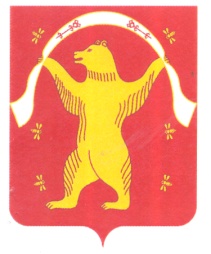 РЕСПУБЛИКА БАШКОРТОСТАНАДМИНИСТРАЦИЯСЕЛЬСКОГО ПОСЕЛЕНИЯИРСАЕВСКИЙ СЕЛЬСОВЕТМУНИЦИПАЛЬНОГО РАЙОНАМИШКИНСКИЙ РАЙОН